Question:  What is the number one thing high school seniors wish they did differently in the college process?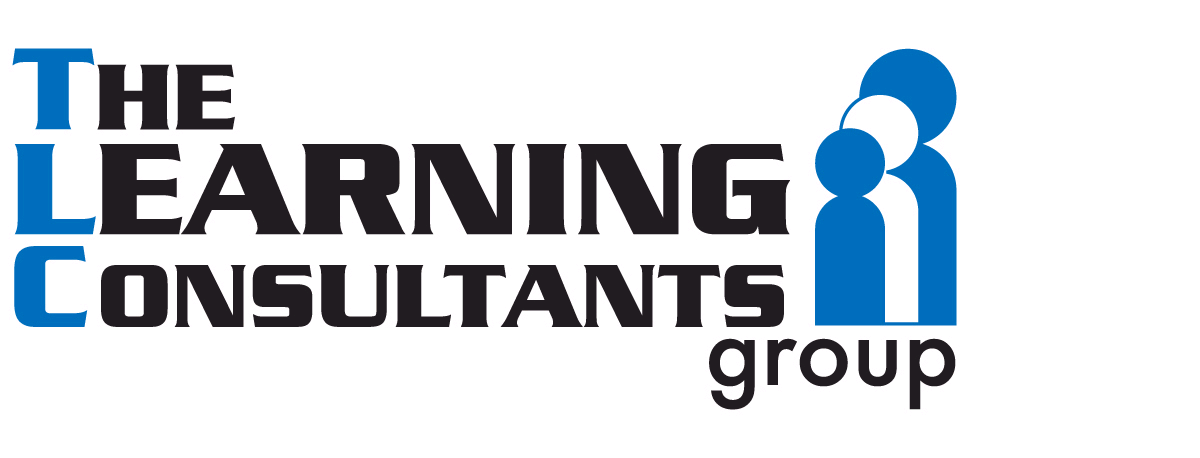 Answer:  Started their college essays over the summer.June 29, 30, 31 and July 19:30 to 12:00pmCollege Essay Writing ClassLimit 10 Students Rye, NY The Learning Consultantswww.learningconsultantsgroup.com
               Teaching Staff throughout Westchester and Fairfield countiesCall (917) 328-9501 or email Kathleen Brigham atkbrigham@learningconsultantsgroup.com